О внесении изменений в приложение к постановлению администрации муниципальное образование Свирицкое сельское поселение Волховского муниципального района Ленинградской области от 21 января 2019 года № 6 «Об утверждении Схемы размещения нестационарных торговых объектов на территории муниципального образования Свирицкое сельское»В целях приведения в соответствие с Приказом Комитета по развитию малого, среднего бизнеса и потребительского рынка Ленинградской области № 4 от 12 марта 2019 года «О порядке разработки и утверждения схем размещения нестационарных торговых объектов на территории муниципального образования Ленинградской области», п о с т а н о в л я ю:1. Изложить Приложение 1 к постановлению администрации муниципальное образование Свирицкое сельское поселение Волховского муниципального района Ленинградской области от 21.01.2019 №6 «Об утверждении Схемы размещения нестационарных торговых объектов на территории муниципального образования Свирицкое сельское» (с изменениями) в редакции   Приложения 1 к настоящему постановлению.Настоящее постановление вступает в силу на следующий день после его официального опубликования в средствах массовой информации.Контроль за выполнением настоящего постановления оставляю за собой.И.о. Главы администрации  МО Свирицкое сельское поселение                                               В.А. АтамановаИсп. Дураничева С.В.Тел. (81363) 44-222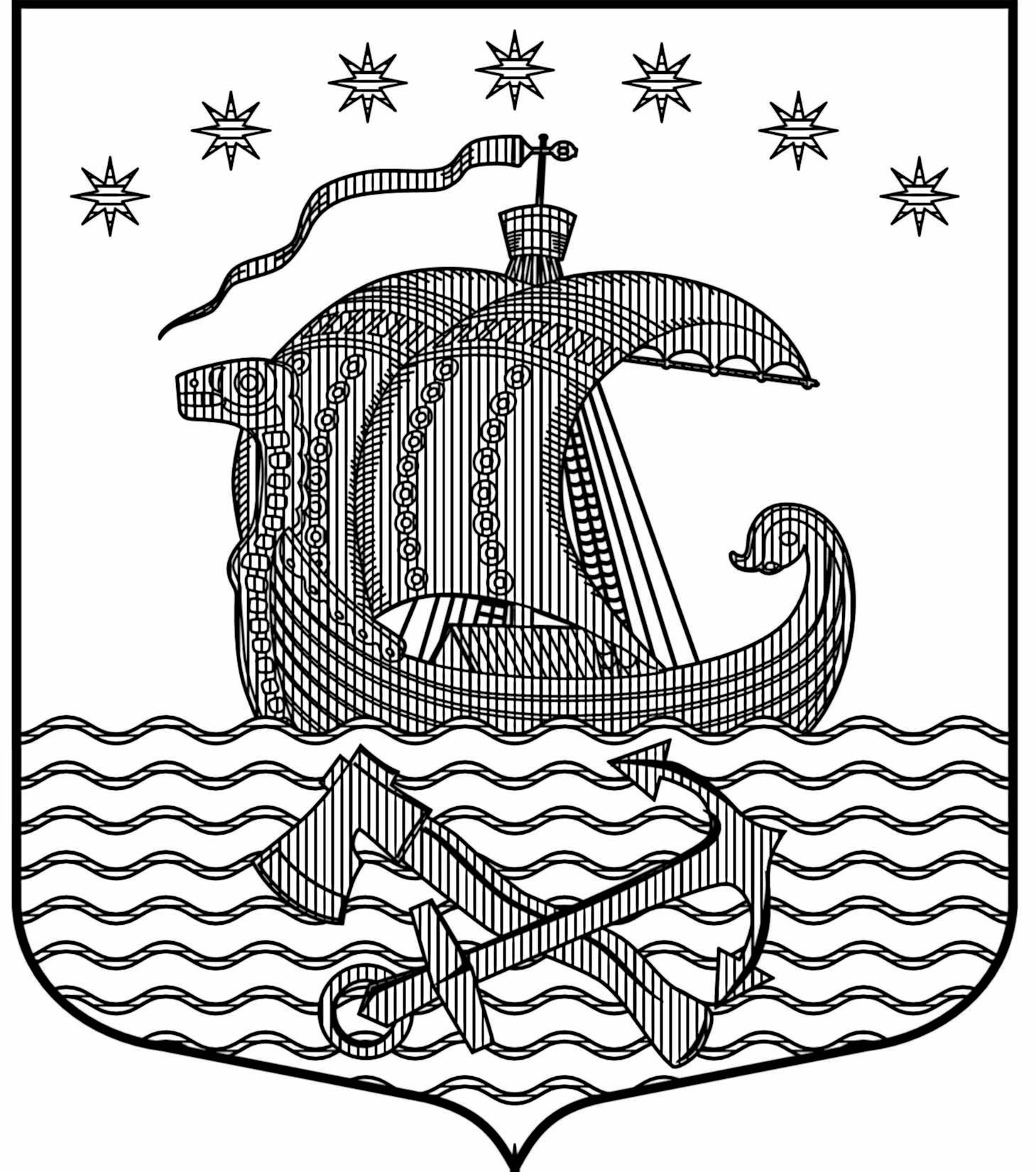 Муниципальное образование Свирицкое сельское поселениеВолховского муниципального районаЛенинградской областиАДМИНИСТРАЦИЯот 14 августа 2019года                                                                                             № 93